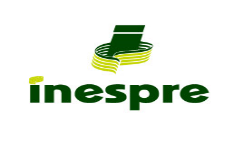 . Elaboración: Departamento de Planificación y Desarrollo.Santo Domingo, D.N.OCTUBRE 2023INSTITUTO DE ESTABILIZACIÓN DE PRECIOS (INESPRE)Servicios GeneralesGráfico 1. República Dominicana: Cantidad de canalesrealizados por mes, según tipo de canal, 2023.Fuente: Elaboración propia con datos de la Dirección de Gestión de ProgramasTabla 1. República Dominicana: Cantidad de canales Realizados por mes, según tipo de canal, 2023..Fuente: Elaboración propia con datos de la Dirección de Gestión de Programas.Nota: En la tabla y grafico anteriores, está el total de ferias agropecuarias realizadas por el INESPRE y aquellas en las que fungió como invitado.Ciudadanos Beneficiados por tipo de canalGráfico 2. República Dominicana: Cantidad de ciudadanos beneficiados por mes, según tipos de canales, 2023.Fuente: Elaboración propia con datos de la Dirección de Gestión de Programas.Tabla 2. República Dominicana: Cantidad de ciudadanos Beneficiadospor mes, según tipo de canal, 2023.Fuente: Elaboración propia con datos de la Dirección de Gestión de Programas.Nota: En la tabla y grafico anteriores, está el total de beneficiarios de las ferias agropecuarias realizadas por el INESPRE y aquellas en las que fungió como invitado. Bodegas Móviles por provinciasMapa 1. República Dominicana: Cantidad de Bodegas Móviles, según provincia, tercer trimestre 2023.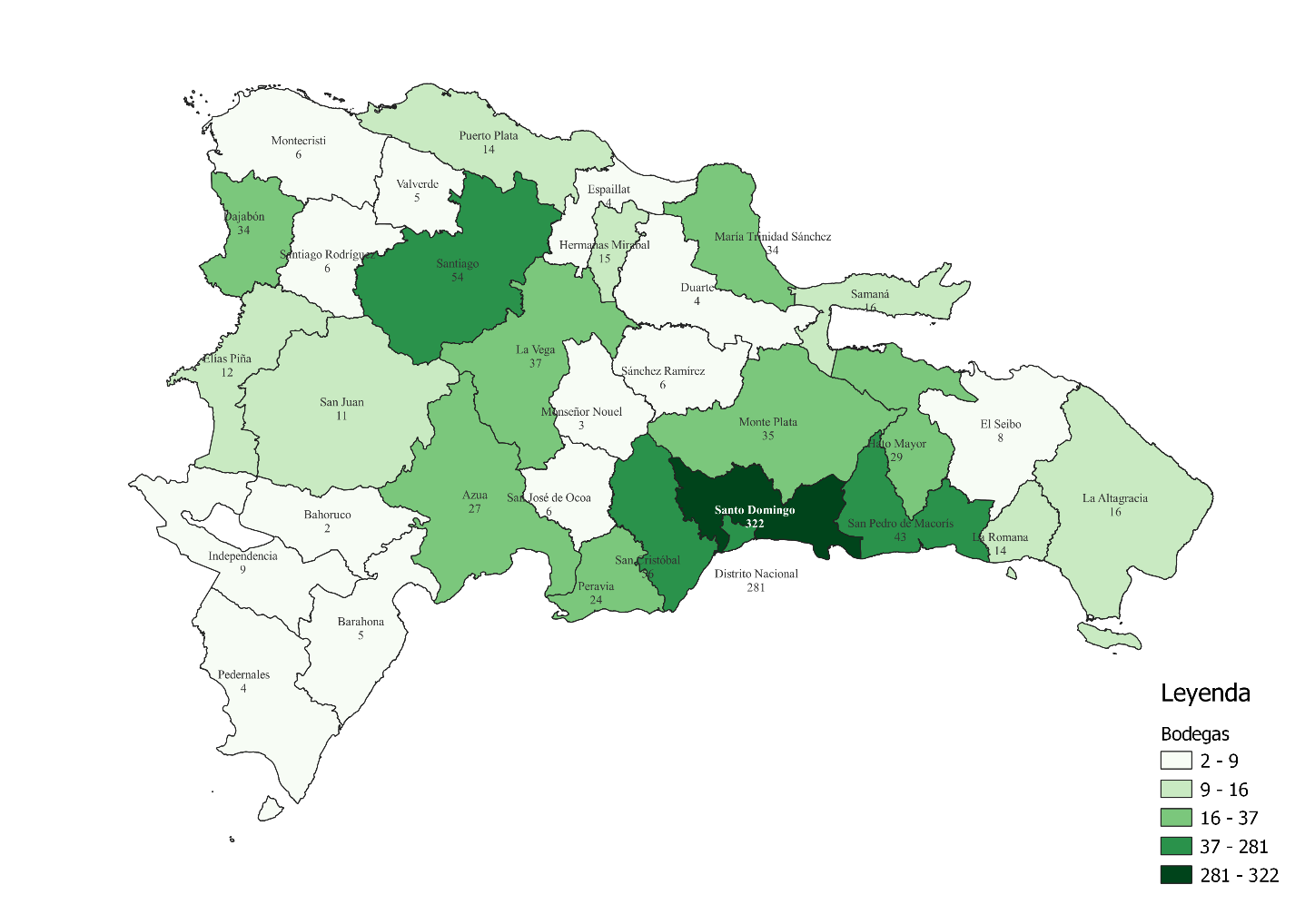 Fuente: Elaboración propia con datos de la Dirección de Gestión de Programas.Tabla 3. República Dominicana: Cantidad de Bodegas Móviles realizadas por mes, según provincia, 2023.Fuente: Elaboración propia con datos de la Dirección de Gestión de Programas.Mercados de Productores por provinciasMapa 2. República Dominicana: Cantidad de Mercados de Productores, según provincia, tercer trimestre 2023.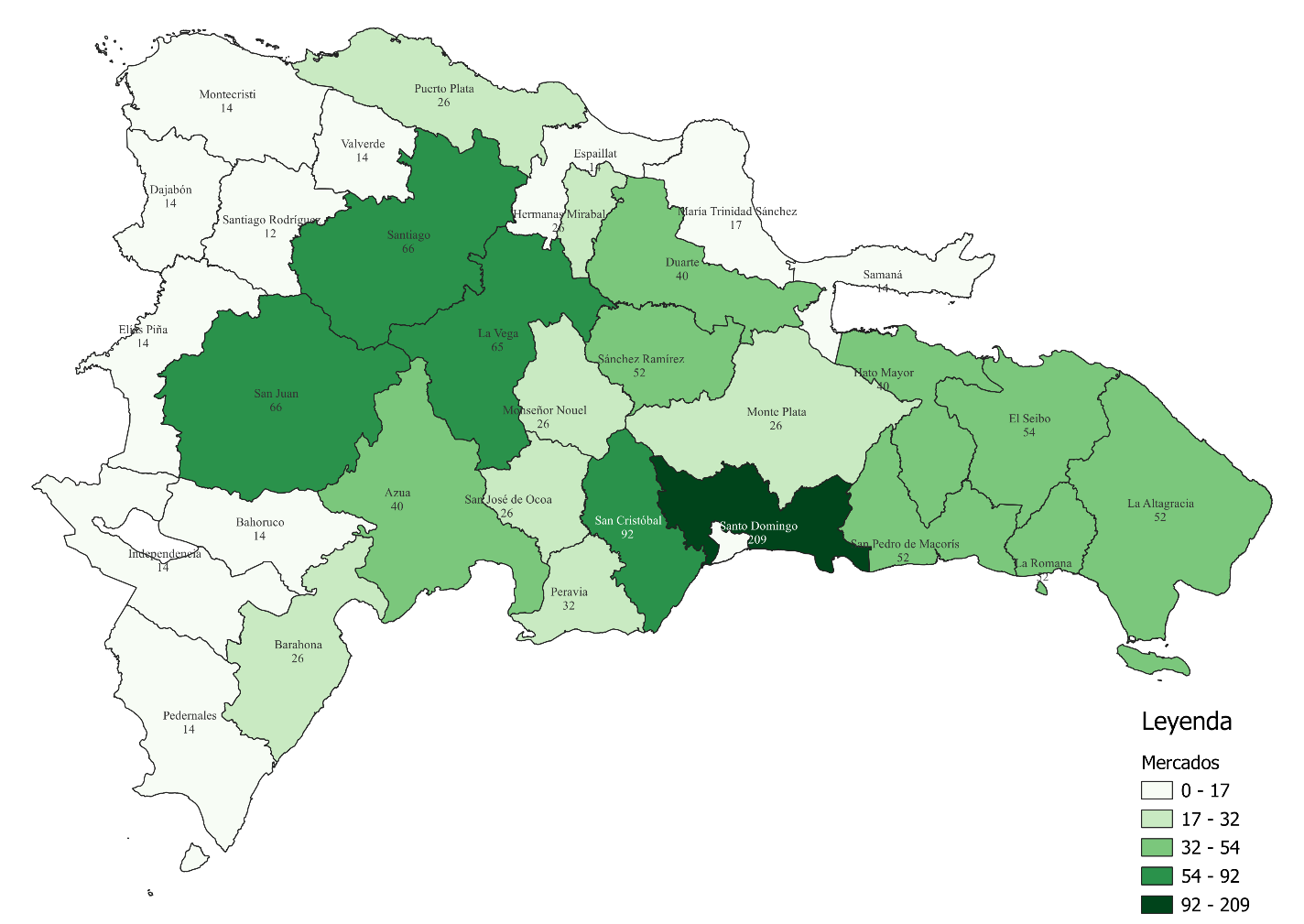 Fuente: Elaboración propia con datos de la Dirección de Gestión de Programas.Tabla 4. República Dominicana: Cantidad de Mercados de Productores realizados por mes, según provincia, 2023.Fuente: Elaboración propia con datos de la Dirección de Gestión de Programas.Ferias Agropecuarias por provinciasMapa 3. República Dominicana: Cantidad de Ferias Agropecuarias, según provincia, tercer trimestre 2023.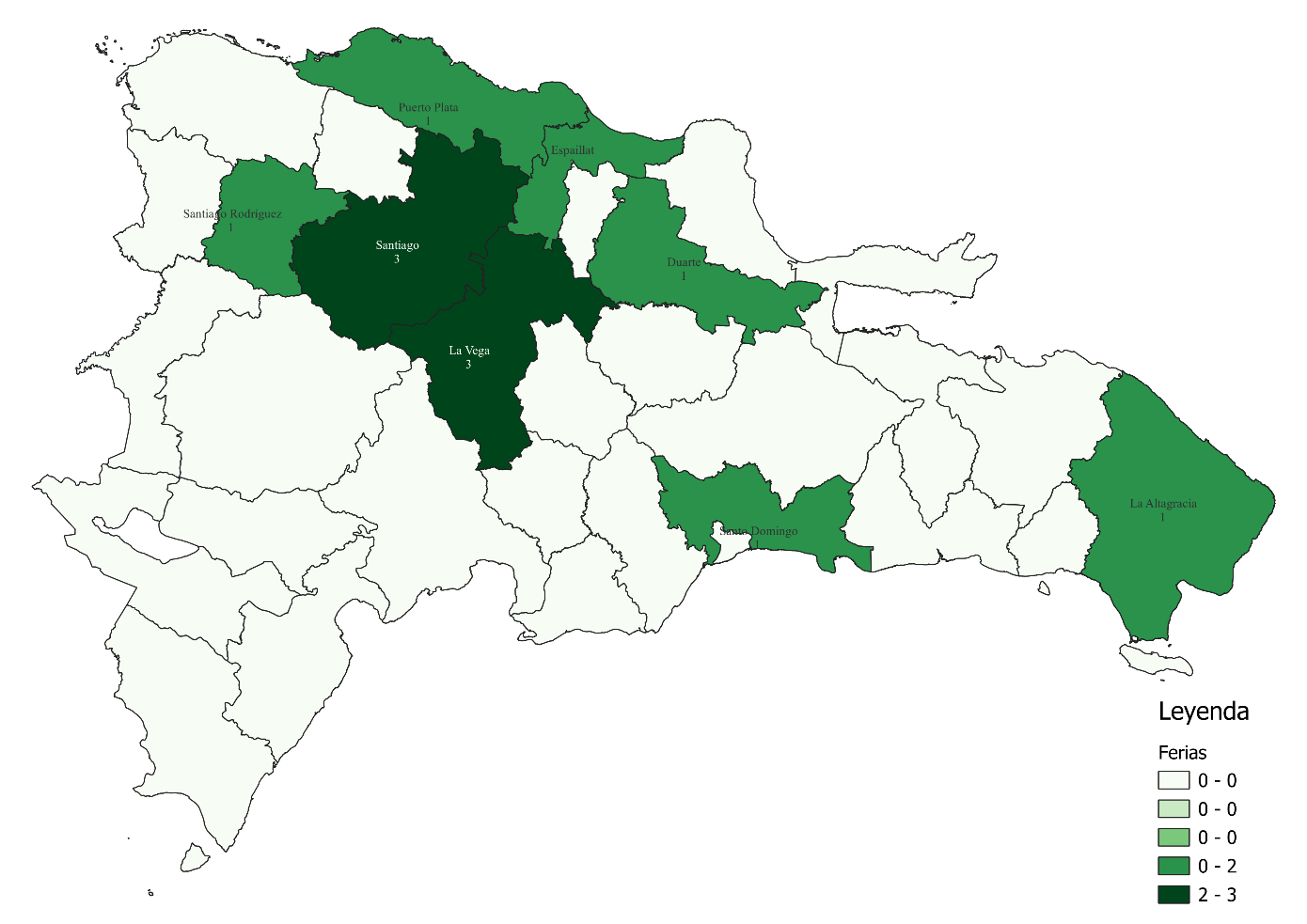 Fuente: Elaboración propia con datos de la Dirección de Gestión de Programas.Nota: En el mapa anterior, está la distribución de ferias agropecuarias realizadas por el INESPRE y aquellas en las que fungió como invitado.Tabla 5. República Dominicana: Cantidad de Ferias Agropecuariasrealizadas por mes, según provincia, 2023.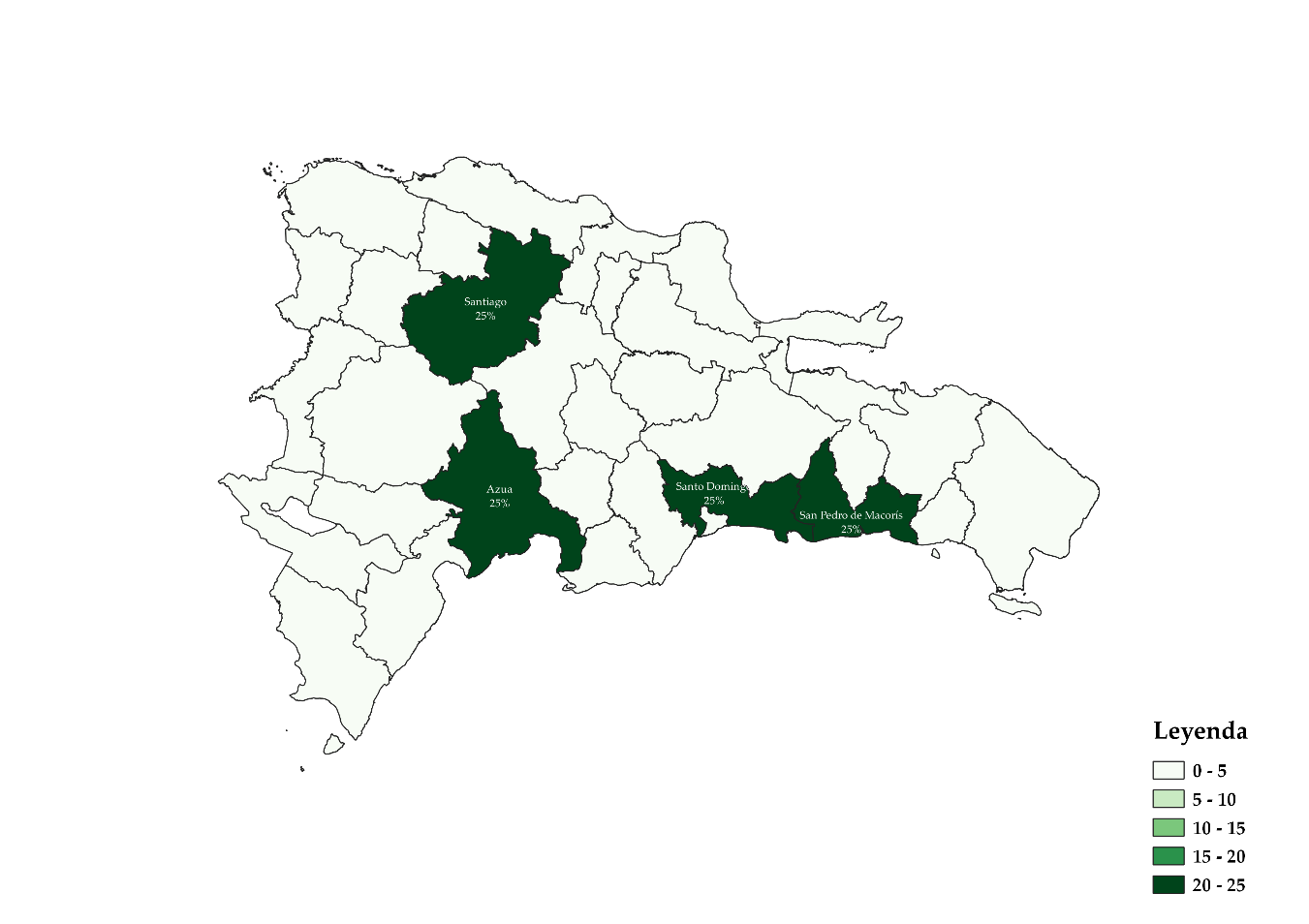 Fuente: Elaboración propia con datos de la Dirección de Gestión de Programas.Nota: En la tabla anterior, está el total de ferias agropecuarias realizadas por el INESPRE y aquellas en las que fungió como invitado.Productores BeneficiadosGráfico 3.República Dominicana: Cantidad de productores beneficiados de los canales de comercialización por mes, 2023.Fuente: Elaboración propia con datos de la Dirección de Comercialización.Tabla 6. República Dominicana: Cantidad de productoresbeneficiados de los canales de comercialización por mes, 2023.Fuente: Elaboración propia con datos de laDirección de Comercialización.Capacitaciones impartidas a los Productores Agropecuarios Tabla 7. República Dominicana: Talleres de capacitación por mes, según tema, 2023.Fuente: Elaboración propia con datos de laDirecciónAgropecuaria, Normas y Tecnología Alimentaria.Tabla 8. República Dominicana: Productoresbeneficiados por mes, según capacitación, 2023.Fuente: Elaboración propia con datos de laDirecciónAgropecuaria, Normas y Tecnología Alimentaria.Afiliaciones de Productores AgropecuariosTabla 9.República Dominicana: Cantidad de encuentros con Asociaciones y Cooperativas de Productores Agropecuarios por mes, 2023.Fuente: Elaboración propia con datos de laDirecciónAgropecuaria, Normas y Tecnología Alimentaria.Tabla 10.República Dominicana: Cantidad de productores afiliados a los Programas de Comercialización Agropecuaria por mes, 2023.Fuente: Elaboración propia con datos de laDirecciónAgropecuaria, Normas y Tecnología Alimentaria.Tabla 11. República Dominicana: Cantidad de Asociaciones y Cooperativas participantes de los encuentros para afiliaciones por mes, 2023.Fuente: Elaboración propia con datos de laDirecciónAgropecuaria, Normas y Tecnología Alimentaria.___________________________                                               _________________________Revisado por:                                                                               Aprobado por:Albania Díaz López                                                                    Ing. Osvaldo Erazo BáezEncargada de la División de PPP                                                 Enc. de Planificación y DesarrolloTipos de CanalesJulioAgostoSeptiembreTotalTotal7897228682,379Bodegas Móviles3593474361,142Mercados de Productores4243704301,224Ferias Agropecuarias65213Tipos de CanalesJulioAgostoSeptiembreTotalTotal1,297,1001,216,950990,8503,504,900Bodegas Móviles126,000121,450152,600400,050Mercados de Productores593,600518,000602,0001,713,600Ferias Agropecuarias577,500577,500236,2501,391,250ProvinciaRegiónRegiónRegiónRegiónRegiónJulioJulioAgostoSeptiembreSeptiembreTotalTOTALTOTALTOTALTOTALTOTALTOTAL3593593474364361,142Distrito NacionalDistrito NacionalGran Santo DomingoGran Santo DomingoGran Santo DomingoGran Santo Domingo959573113113281Santo DomingoSanto DomingoGran Santo DomingoGran Santo DomingoGran Santo DomingoGran Santo Domingo10610696120120322Monseñor NouelMonseñor NouelRegión NorteRegión NorteRegión NorteRegión Norte002113La VegaLa VegaRegión NorteRegión NorteRegión NorteRegión Norte1414149937SantiagoSantiagoRegión NorteRegión NorteRegión NorteRegión Norte171719181854EspaillatEspaillatRegión NorteRegión NorteRegión NorteRegión Norte110334DuarteDuarteRegión NorteRegión NorteRegión NorteRegión Norte440004María Trinidad SánchezMaría Trinidad SánchezRegión NorteRegión NorteRegión NorteRegión Norte1010231134SamanáSamanáRegión NorteRegión NorteRegión NorteRegión Norte161600016Hermanas MirabalHermanas MirabalRegión NorteRegión NorteRegión NorteRegión Norte331111115Sánchez RamírezSánchez RamírezRegión NorteRegión NorteRegión NorteRegión Norte660006Puerto PlataPuerto PlataPuerto PlataPuerto PlataRegión NorteRegión Norte4446614Santiago RodríguezSantiago RodríguezSantiago RodríguezSantiago RodríguezRegión NorteRegión Norte000666ValverdeValverdeValverdeValverdeRegión NorteRegión Norte002335MontecristiMontecristiMontecristiMontecristiRegión NorteRegión Norte115006DajabónDajabónDajabónDajabónRegión NorteRegión Norte000343434San CristóbalSan CristóbalSan CristóbalSan CristóbalRegión SurRegión Sur6631191956PeraviaPeraviaPeraviaPeraviaRegión SurRegión Sur777101024AzuaAzuaAzuaAzuaRegión SurRegión Sur111197727San José de OcoaSan José de OcoaSan José de OcoaSan José de OcoaRegión SurRegión Sur440226BarahonaBarahonaBarahonaBarahonaRegión SurRegión Sur223005BahorucoBahorucoBahorucoBahorucoRegión SurRegión Sur110112IndependenciaIndependenciaIndependenciaIndependenciaRegión SurRegión Sur002779PedernalesPedernalesPedernalesPedernalesRegión SurRegión Sur000444San JuanSan JuanSan JuanSan JuanRegión SurRegión Sur0092211Elías PiñaElías PiñaElías PiñaElías PiñaRegión SurRegión Sur0075512La RomanaLa RomanaLa RomanaLa RomanaRegión EsteRegión Este9905514San Pedro de MacorísSan Pedro de MacorísSan Pedro de MacorísSan Pedro de MacorísRegión EsteRegión Este24242171743El SeiboEl SeiboEl SeiboEl SeiboRegión EsteRegión Este000888La AltagraciaLa AltagraciaLa AltagraciaLa AltagraciaRegión EsteRegión Este00160016Monte PlataMonte PlataMonte PlataRegión EsteRegión EsteRegión EsteRegión Este6202093535Hato MayorHato MayorHato MayorHato MayorHato Mayor    Región Este121222152929ProvinciaRegiónJulioAgostoSeptiembreTotalTOTALTOTAL4253704301,225Distrito NacionalGran Santo Domingo0000Santo DomingoGran Santo Domingo726473209Monseñor NouelRegión Norte98926La VegaRegión Norte22202365SantiagoRegión Norte23202366EspaillatRegión Norte54514DuarteRegión Norte14121440María Trinidad SánchezRegión Norte54817SamanáRegión Norte54514Hermanas MirabalRegión Norte98926Sánchez RamírezRegión Norte18161852Puerto PlataRegión Norte98926Santiago RodríguezRegión Norte44412ValverdeRegión Norte54514MontecristiRegión Norte54514DajabónRegión Norte54514San CristóbalRegión Sur32283292PeraviaRegión Sur11101132AzuaRegión Sur14121440San José de OcoaRegión Sur98926BarahonaRegión Sur98926BahorucoRegión Sur54514IndependenciaRegión Sur54514PedernalesRegión Sur54514San JuanRegión Sur23202366Elías PiñaRegión Sur54514La RomanaRegión Este18161852San Pedro de MacorísRegión Este18161852El SeiboRegión Este19161954La AltagraciaRegión Este18161852Monte PlataRegión Este98926Hato MayorRegión Este14121440Isla SaonaRegión Este1012ProvinciaRegiónRegiónRegiónJulioAgostoSeptiembreTotalTOTALTOTALTOTALTOTAL65213Distrito NacionalDistrito NacionalDistrito NacionalGran Santo Domingo0000Santo DomingoSanto DomingoSanto DomingoGran Santo Domingo1001Monseñor NouelMonseñor NouelMonseñor NouelRegión Norte0000La VegaLa VegaLa VegaRegión Norte1203SantiagoSantiagoSantiagoRegión Norte1113EspaillatEspaillatEspaillatRegión Norte2002DuarteDuarteDuarteRegión Norte0101María Trinidad SánchezMaría Trinidad SánchezMaría Trinidad SánchezRegión Norte0000SamanáSamanáSamanáRegión Norte0000Hermanas MirabalHermanas MirabalHermanas MirabalRegión Norte0000Sánchez RamírezSánchez RamírezSánchez RamírezRegión Norte0000Puerto PlataPuerto PlataPuerto PlataRegión Norte0011Santiago RodríguezSantiago RodríguezSantiago RodríguezRegión Norte1001ValverdeValverdeValverdeRegión Norte0000MontecristiMontecristiMontecristiRegión Norte0000DajabónDajabónDajabónRegión Norte0000San CristóbalSan CristóbalSan CristóbalRegión Sur0000PeraviaPeraviaPeraviaRegión Sur0000AzuaAzuaAzuaRegión Sur0000San José de OcoaSan José de OcoaSan José de OcoaRegión Sur0000BarahonaBarahonaBarahonaRegión Sur0000BahorucoBahorucoBahorucoRegión Sur0000IndependenciaIndependenciaIndependenciaRegión Sur0000PedernalesPedernalesPedernalesRegión Sur0000San JuanSan JuanSan JuanRegión Sur0000Elías PiñaElías PiñaElías PiñaRegión Sur0000La RomanaLa RomanaLa RomanaRegión Este0000San Pedro de MacorísSan Pedro de MacorísSan Pedro de MacorísRegión Este0000El SeiboEl SeiboEl SeiboRegión Este0000La AltagraciaLa AltagraciaRegión EsteRegión Este0101Monte PlataMonte PlataRegión EsteRegión Este0000Hato MayorHato MayorRegión EsteRegión Este0000DescripciónJulioAgostoSeptiembreTotalProductores beneficiados252240243735TalleresTalleresJulioJulioAgostoSeptiembreTotalTotalTotal33238Talleres de capacitación a Asociaciones y/o Cooperativas de Pequeños y Medianos Productores Agropecuarios en Estándares de Calidad e Inocuidad y Comercialización.Talleres de capacitación a Asociaciones y/o Cooperativas de Pequeños y Medianos Productores Agropecuarios en Estándares de Calidad e Inocuidad y Comercialización.11113Talleres de capacitación a Asociaciones y/o Cooperativas de Pequeños y Medianos Productores Agropecuarios en Manejo de Post Cosecha.Talleres de capacitación a Asociaciones y/o Cooperativas de Pequeños y Medianos Productores Agropecuarios en Manejo de Post Cosecha.11113Talleres de capacitación a Asociaciones y/o Cooperativas de Pequeños y Medianos Productores Agropecuarios en Buenas Prácticas de Manipulación de Productos Agrícolas y Cárnicos.Talleres de capacitación a Asociaciones y/o Cooperativas de Pequeños y Medianos Productores Agropecuarios en Buenas Prácticas de Manipulación de Productos Agrícolas y Cárnicos.11012Talleres exclusivos para encuentros regionales.Talleres exclusivos para encuentros regionales.00000ProductoresJulioAgostoSeptiembreTotalTotal10372102277Productores capacitados en Estándares de Calidad e Inocuidad y Comercialización.394226107Productores capacitados en Manejo de Post Cosecha.373037104Productores capacitados en Buenas Prácticas de Manipulación de Productos Agrícolas y Cárnicos.2703966Productores que asistieron a los encuentros regionales0000EncuentrosJulioAgostoSeptiembreTotalEncuentros con Asociaciones y Cooperativas de Productores Agropecuarios para la Afiliación a los Programas de Comercialización Agropecuaria.0066AfiliacionesAfiliacionesJulioAgostoAgostoSeptiembreTotalTotalTotalTotal000909090Productores Agropecuarios entrenados en los encuentros para las afiliaciones a los Programas de Comercialización Agropecuaria.Productores Agropecuarios entrenados en los encuentros para las afiliaciones a los Programas de Comercialización Agropecuaria.000747474Productoras Agropecuarias entrenadas en los encuentros para las afiliaciones a los Programas de Comercialización Agropecuaria.Productoras Agropecuarias entrenadas en los encuentros para las afiliaciones a los Programas de Comercialización Agropecuaria.000161616Productores Agropecuarios  jóvenes entrenados en los encuentros para las afiliaciones a los Programas de Comercialización Agropecuaria.Productores Agropecuarios  jóvenes entrenados en los encuentros para las afiliaciones a los Programas de Comercialización Agropecuaria.000000Asociaciones y CooperativasJulioAgostoSeptiembreTotalAsociaciones y Cooperativas de Productores Agropecuarios afiliadas a los Programas de Comercialización Agropecuaria.001010